                                                                                                                                                                            Tarih :…..../…..../…..…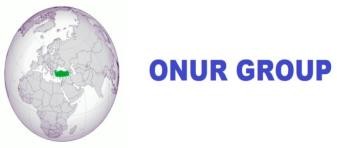    KREDİ KARTI MAİL ORDER FORMUMüşteri  Adı Soyadı	:……………………………...………………….…………………………………………………………………………………………………..Kart Sahibi Adı Soyadı	:………………………………………………………………………………………………………………………………………………………Adres	:……………………………………………………..………………………………………………………………………………………………………….………………………………………………………………………………………………………………………………………………………………………………………………………..Telefon :	Cep:Kredi Kartı Banka Adı	:……………………………………………………………………………………………………………………………………………………..Visa	Master CardKart NoSon Kullanma Tarihi :AY	YIL∕Ad Soyad / İmzaİNŞAAT GIDA TEKSTİL DERİ TEMİZLİK VE TEMİZLİK MALZEMELERİ                  DIŞ TİCARET SANAYİ ve TİCARET LTD.ŞTİ.Güvenlik Kodu	:Taksit Sayısı………………………………………………………………………………………………………………………………………………………………………………………………………………………………………………………………………………………………………………………………………………………………………………………………………………………………………………TaksitÖdeme Tutarı (Rakamla)………………………………………………………………………………………………………………………………………………………………………………………………………………………………………………………………………………………………………………………………………………………………………………………………………………………………………………TLÖdeme Tutarı (Yazıyla)Ödeme Tarihi………………………………………………………………………………………………………………………………………………………………………………………………………………………………………………………………………………………………………………………………………………………………………………………………………………………………………………………………………………………………………………………………………………………………………………………………………………………………………………………………………………………………………………………………………………………………………………………………………………………………………………………………………………………………TLYukarıdaki bilgilerin doğru olduğunu kabul ediyorum.Alınan mal veya hizmet bedelini ONUR GROUP İNŞAAT GIDA TEKSTİL DERİ TEMİZLİK VETEMİZLİK MALZEMELERİ DIŞ TİCARET SANAYİ VE TİCARET LİMİTED ŞİRKETİ tarafından yukarıda belirtilen bilgiler doğrultusunda ALACAKkaydedilmesini rica ederim.Kart numarasının değişmesi son kullanma tarihinin geçmesi ,çalınması,kaybolması durumunda gerekli yerlere başvuru yapacağımı satıcı kurumunbu durumla ilişkilendirilmeyeceğini taahhüt ederim.Önceden vermiş olduğum ödeme tarihinin iptalini istemesi veya ödenmemesi söz konusu değildir.Formun aslının bildirilmesi gerekmektedir .Evrak imzalandığı tarihten itibaren işleme girer İADESİ / İPTALİ talep edilemez.ONUR GROUP İNŞAAT GIDA TEKSTİL DERİ TEMİZLİK VE TEMİZLİK MALZEMELERİ DIŞ TİCARET SANAYİ VE TİCARET LTD.ŞTİ.ONUR GROUP İNŞAAT GIDA TEKSTİL DERİ TEMİZLİK VE TEMİZLİK MALZEMELERİ DIŞ TİCARET SANAYİ VE TİCARET LTD.ŞTİ.Mimar Sinan Mahallesi Mersin Sokak No:21 TUZLA / İSTANBUL / TÜRKİYEMimar Sinan Mahallesi Mersin Sokak No:21 TUZLA / İSTANBUL / TÜRKİYEwww.onurgroup.com.trinfo@onurgroup.com.tr